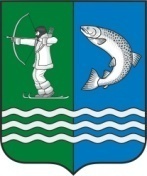 Российская ФедерацияРеспублика КарелияС О В Е Т БЕЛОМОРСКОГО  МУНИЦИПАЛЬНОГО  ОКРУГАР Е Ш Е Н И ЕX сессии I созываот  30  января  2024 года №  62г. БеломорскОб установлении для абонентов нормативов  состава сточных вод на территории Беломорского муниципального округа Республики КарелияНа основании Федерального закона от 07 декабря 2011 года № 416-ФЗ «О водоснабжении и водоотведении», постановления Правительства Российской Федерации от 29 июля 2013 года № 644 «Об утверждении правил холодного водоснабжения и водоотведения и о внесении изменений в некоторые акты Правительства Российской Федерации», постановления Правительства Российской Федерации от 22 мая 2020 года   № 728 «Об утверждении и Правил осуществления контроля состава и свойств сточных вод и о внесении изменений и признании утратившими силу некоторых актов Правительства Российской Федерации», Устава Беломорского муниципального округа Республики Карелия,СОВЕТ РЕШИЛ:Установить нормативы состава сточных вод на территории Беломорского муниципального округа Республики Карелия:Нефтепродукты допускаются к сбросу в системы водоотведения Беломорского муниципального округа только в растворенном и эмульгированном состоянии.Опубликовать настоящее решение в газете «Беломорская трибуна» и разместить на официальном сайте администрации муниципального образования «Беломорский муниципальный район» в информационно-телекоммуникационной сети Интернет.Председатель Совета Беломорского муниципального округа                                                                А.А. ПоповГлава Беломорского муниципального округа                                                         И.В. Филиппова№Перечень загрязняющих веществЕдиница измеренияЗначение норматива состава сточных вод (максимально допустимое значение показателя)1Взвешенные веществамг/дм33002БПК5мг/дм33003ХПКмг/дм35004Аммоний-ионмг/дм3255Фосфор фосфатовмг/дм3126Нефтепродуктымг/дм3107Хлор и хлораминымг/дм358Соотношение ХПК:БПК5-не более 2,59Фенолы (сумма)мг/дм3510Сульфиды (S-H2S+S2-)мг/дм31,511Сульфатымг/дм3100012Хлоридымг/дм3100013Алюминиймг/дм3514Железомг/дм3515Марганецмг/дм3116Медьмг/дм3117Цинкмг/дм3118Хром общиймг/дм30,519Хром шестивалентныймг/дм30,0520Никельмг/дм30,2521Кадмиймг/дм30,01522Свинецмг/дм30,2523Мышьяк мг/дм30,0524Ртуть мг/дм30,300525Водородный показатель (pH)единиц6-926Температура °C4027Жиры мг/дм350